Муниципальное бюджетное учреждение дополнительного  образования«Детско – юношеский центр»МО Ясненский городской округПлан-конспект открытого занятия               Тема: «Профессии людей»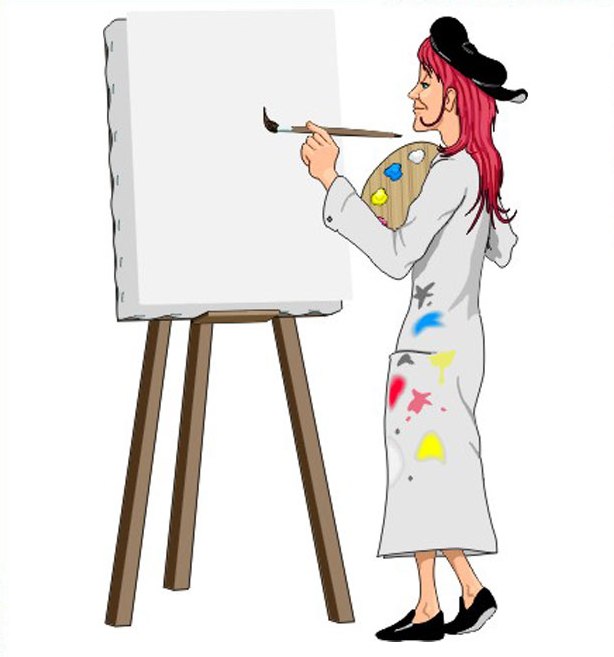                                                              Утегенова Сауле Тыныштыковна, педагог дополнительного образования                                2018г.Тема: Профессии людейЦель: познакомить с профессией слесаря и сформировать представление детей о профессии и предметах помощникахЗадачи:1) расширять словарный запас по лексической теме «Профессии»;2) развивать зрительную память, словесно-логическое мышление и самоконтроль;3) воспитывать уважение к людям разных профессий.Тип занятия: комбинированныйМетоды обучения: наглядно – словесный и практическийОборудование:1. Ноутбук2. Проектор3. Слайд-презентация4. Картинки-пазлы5. Геометрические фигуры6. МячПлан занятия1. Организационный момент (1мин)2. Вводная часть (9 мин)3. Основная часть (15 мин)4. Заключительная часть (5 мин)Ход занятияI. Организационный момент1. Приветствие. Ребята сегодня к нам на занятие пришли гости, давайте с ними поздороваемся. Присаживайтесь на стульчики. II. Вводная часть- Как называется страна, в которой мы живём? Россия (Слайд №2)- Самый большой город в нашей стране? Москва (Слайд №3) - Как называется город, в котором мы живём? Ясный (Слайд №4)- Что есть в нашем городе? Магазины, школы, аптеки и Фабрика (Слайд №5)- Сейчас поднимут руки те ребята, у кого родители работают на фабрике.- А теперь назовите, где и кем работают ваши родители.- Кем работают ваши родители на фабрике?- Кто построил фабрику? Строители (Слайд №6)- Давайте и мы с вами построим фабрику из геометрических фигур (Слайд №7)Дети строят фабрику. Самоконтроль.- Что добывают на фабрике? (Асбест)Педагог: показывает асбест, асбестовое волокно и асбестовую посыпку и говорит, что асбест не горит.Педагог  показывает плакат, а дети по рисунку называют, где можно использовать асбест.- Люди каких профессии работают на фабрике?Пример если есть затруднения: часы – часовщик, кто шьёт платье – швея, если человек упаковывает – упаковщик.Экскаваторщик (Слайд №8)Шьют мешки (Слайд №9)Упаковщики (Слайд №10)Чинит машины, чинит станки, чинит краны – Слесарь (Слайд №11)Пример: выберите одну профессию среди (экскаваторщик, упаковщик, слесарь и швея)- Ребята сегодня вы познакомитесь с профессией слесаря. III. Основная часть2. Игровое упражнение «Кто что делает?»Как вы думаете, что делает слесарь?- Мяч волшебный получай, на вопросы отвечай!Врач – лечит, ставит градусник, выписывает лекарства, назначает уколы.Повар – готовит завтрак, обед, ужин.Водитель – водит машину, перевозит грузы.Учитель – учит детей читать, писать, считать.Строитель – строит здания.Пожарный – тушит пожары, спасает людей. 3. Игровое упражнение «Кому это нужно?»  (пазлы)Посмотрите на экран и скажите, что не нужно слесарю? (Слайд №12)Классификация картинок по тематическим признакам.Найдите предметы, которые нужны для работы определенной профессии.- Вы сейчас должны будете собрать пазлы- А теперь каждый по очереди назовите профессию, которая попалась вам. 4. Физкультминутка «Профессии» (Слайд №13)Мы в профессии играли (ходьба на месте)В миг мы лётчиками стали! (прямые руки в стороны)В самолёте полетали (покружиться вокруг себя)И шоферами мы стали! (ходьба на месте)Руль теперь в руках у нас (руки перед собой, «держим руль»)Быстро едем, просто класс! (бег вокруг себя с рулём)А теперь на стройке мы (ходьба на месте)Кладём ровно кирпичи (руки перед собой согнуты в локтях)Раз, - кирпич и два, и три (поднимаем руки вверх)Строим дом мы, посмотри! (соединить прямые руки над головой)Вот закончена игра, нам на стульчики пора. 5. Игровое упражнение «Четвертый лишний» (на экране)- Я вам сейчас буду перечислять предметы, какой-то один предмет здесь лишний, он не относится к этой профессии.         Ножницы, весы, зеркало, расческа. Парикмахер (Слайд №14, 15) 1. Что среди названного лишнее?2. Почему?3. К какой профессии относятся эти предметы?Машина, таблетки, градусник, шприц. Врач (Слайд №16, 17)Холодильник, овощи, чайник, нитки с иголкой. Повар (Слайд №18, 19)6. Игровое упражнение «Кому принадлежит фраза?»- Человек какой профессии может так сказать:- Несите кирпич, цемент!- Как вас подстричь?- Откройте рот и скажите: «А-А-А!»- Сколько кг картошки вам взвесить?- По какому адресу привезти вам мебель? IV. Заключительная часть- О какой новой профессии вы сегодня узнали? Слесарь (Слайд №20)- А вы кем хотите стать, когда подрастете?- А что для этого надо?- Многие родители, где работают? Фабрике (Слайд №21)- Как называется город, в котором мы с вами живём? Ясный (Слайд №22)- Самый большой и главный город в нашей стране? Москва (Слайд №23) - Как называется страна, в которой мы живём? Россия (Слайд №24)- Наше занятие подошло к концу. - А теперь выберите себе смайлик настроения (Веселый, Средний и Грустный)Что надо сказать нашим сегодняшним гостям? До свидания! 